Konspekt Branżowa 1 Klasa (po gimnazjum/po SP)  -  język angielskiZadanie domowe nr. 5 (8 kwietnia 2020 r/April 8, 2020)Temat: Słownictwo dotyczące części ciała (Body Parts Vocabulary)Wykonaj kolejno podane poniżej zadania: Spójrz na arkusz „Body Parts Crossword” na stronie 2 tutaj.  (Look at the „Body Parts Crossword” worksheet on page 2 here.)  Na osobnej kartce papieru wpisz nazwę części ciała dla zdjęć od 1 do 22. Na przykład: „picture #1:  knee”. Zrób to dla wszystkich zdjęć od 1 do 22 w kolejności.(On a separate sheet of paper, write the name of the body part for pictures 1 to 22.  For example:   “picture #1:  knee”.  Do this for all pictures 1 to 22 in order.)Na koniec napisz tajną wiadomość.  At the end, write what the secret message is.  Po zakończeniu zadania zrób zdjęcie ukończonej pracy i prześlij je w wiadomości e-mail na adres mr.matt.sukses@gmail.com.  (After completing the assignment, take a picture of the completed work and forward the picture in an email to mr.matt.sukses@gmail.com .)Zadania podlegają ocenie.  O ocenie zostaniecie poinformowani.  Termin wykonania zadania i przesłania zdjęć nauczycielowi:  10.04.2020r. do godziny 12:00.  Pamiętaj, wyślij zdjęcie ukończonej pracy na adres mr.matt.sukses@gmail.com .  (Assignments will be graded.  You will be informed of your grade.  Assignment must be completed and photo sent to the teacher by April 10, 2020, 12:00.  Remember, send a photo of the finished work to mr.matt.sukses@gmail.com .)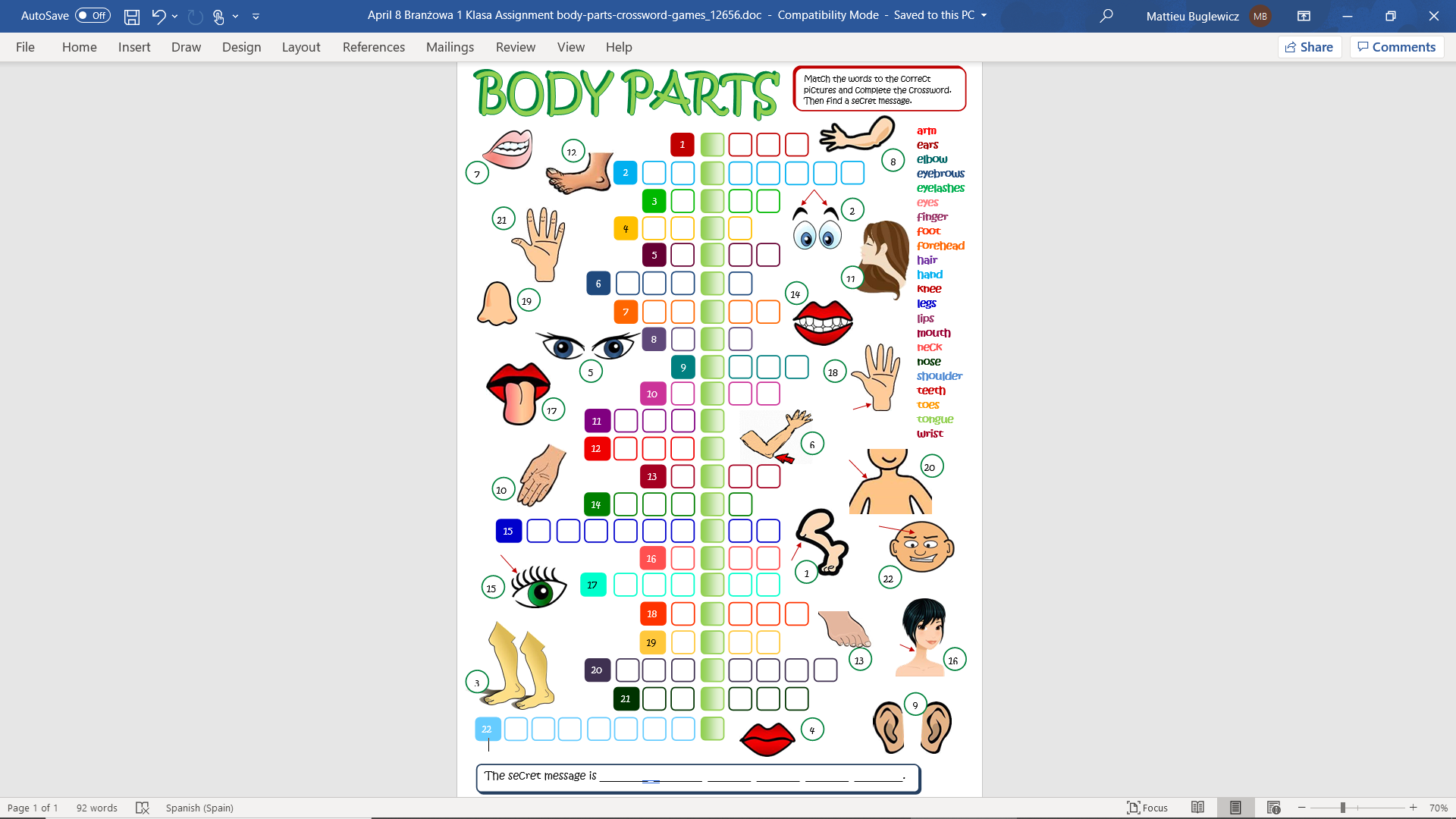 